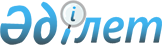 О предельных (максимальных) размерах земельных участков, которые могут находиться в частной собственности граждан для ведения личного подсобного хозяйства (включая приусадебный и полевой наделы) в сельской местности на неорошаемых и орошаемых землях, а также садоводства, индивидуального жилищного и дачного строительстваРешение Павлодарского областного маслихата от 10 февраля 2004 года N 5/3. Зарегистрировано Департаментом юстиции Павлодарской области 28 февраля 2004 года за N 2319



      В соответствии со статьей 50 Земельного 
 Кодекса 
 Республики Казахстан областной маслихат и акимат области РЕШИЛИ:



      1. Установить предельные (максимальные) размеры Земельных участков, которые могут находиться в частной собственности граждан для ведения личного подсобного хозяйства (включая приусадебный и полевой наделы) в сельской местности на неорошаемых и орошаемых землях, а также садоводства, индивидуального жилищного и дачного строительства согласно приложению.



      2. Контроль за выполнением настоящего решения возложить на постоянную комиссию областного маслихата по аграрным вопросам.


      

Председатель сессии В.Руди



      Секретарь




      областного маслихата Р.Гафуров 



      Аким области К.Нурпеисов 





Приложение к решению          



Павлодарского областного маслихата   



от 10 февраля 2004 года N 5/3     



"О предельных (максимальных) размерах  



Земельных участков, которые могут   



находиться в частной собственности граждан



для ведения личного подсобного хозяйства 



(включая приусадебный и полевой наделы)  



в сельской местности на неорошаемых   



и орошаемых землях, а также садоводства, 



индивидуального жилищного и       



дачного строительства"         


Предельные (максимальные) размеры




Земельных участков, которые могут находиться в частной




собственности граждан для ведения личного подсобного хозяйства




(включая приусадебный и полевой наделы) в сельской местности на




неорошаемых и орошаемых землях, а также садоводства,




индивидуального жилищного и дачного строительства


					© 2012. РГП на ПХВ «Институт законодательства и правовой информации Республики Казахстан» Министерства юстиции Республики Казахстан
				

Целевое назначение участка 



В городах



В райцентрах и поселках



В центральных селах сельских округов



В других селах



1



2



3



4



5



Участки для ведения личного подсобного хозяйства (включая приусадебный и полевой наделы) на неорошаемых   землях


0,30


0,40


0,60


1,0


Участки для ведения личного подсобного хозяйства (включая приусадебный и полевой наделы) орошаемых землях


0,15


0,20


0,25


0,50


Участки для садоводства


0,20


0,20


-


-


Участки для ведения индивидуального жилищного и дачного строительства


0,20


0,20


0,20


0,20
